Vendor Master Data FormNAMESTREET ADDRESSCONTACTSCONTROLPAYMENT CERTIFICATION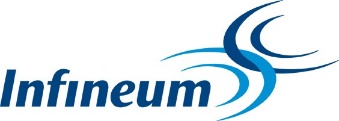 Vendor Name: D-U-N-S No.: StreetStreet 2CityStatePostal CodeCountryDistrictPO BoxTime ZonePurchase Order DeliveryEmailRemittance AdviceEmailSales RepresentativeNamePhoneTitleEmailFinance NamePhoneTitleEmailAdditional NamePhoneTitleEmailROW VendorsVAT # or Tax ID: US VendorsTax ID Number:   Form W-9: US Entity (includes U.S. person and resident alien individuals)Form W-8BEN, W-8BEN-E or Form 8233: Foreign Entity (includes foreign person, corporations and partnerships, etc.)Forms MUST be Attached to Email with Vendor Master Data FormChinese VendorsCNAP code: IBANAccount Holder NameIs the Account Holder a Natural Person?Natural person is a person that is an individual human being, as opposed to a legal person, which may be a private (i.e., business entity or non-governmental organization) or public (i.e., government) organization.Natural person is a person that is an individual human being, as opposed to a legal person, which may be a private (i.e., business entity or non-governmental organization) or public (i.e., government) organization.Natural person is a person that is an individual human being, as opposed to a legal person, which may be a private (i.e., business entity or non-governmental organization) or public (i.e., government) organization.Natural person is a person that is an individual human being, as opposed to a legal person, which may be a private (i.e., business entity or non-governmental organization) or public (i.e., government) organization.Natural person is a person that is an individual human being, as opposed to a legal person, which may be a private (i.e., business entity or non-governmental organization) or public (i.e., government) organization.Bank CountryABA NumberBank AccountBank NameSwift CodeCurrencyComments/InstructionsIs any of the data provided on this form personal information?  (banking data, address, Social Security, Tax Identifier or phone number)Is any of the data provided on this form personal information?  (banking data, address, Social Security, Tax Identifier or phone number)Is any of the data provided on this form personal information?  (banking data, address, Social Security, Tax Identifier or phone number)Is any of the data provided on this form personal information?  (banking data, address, Social Security, Tax Identifier or phone number)NAMEDATETITLEEMAIL